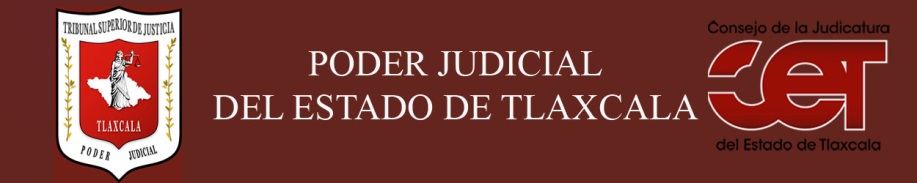 Formato público de Curriculum VitaeI.- DATOS GENERALES:I.- DATOS GENERALES:Nombre:JORGE DE SANTILLANA RODRÍGUEZCargo en el Poder Judicial: JEFE DE DEPARTAMENTO EN FUNCIONES DE ASISTENTE DE TECNOLOGÍAS DE LA INFORMACIÓN DEL JUZGADO DE CONTROL Y DE JUICIO ORAL DEL DISTRITO JUDICIAL DE GURIDI Y ALCOCERÁrea de Adscripción: JUZGADO DE CONTROL Y DE JUICIO ORAL DEL DISTRITO JUDICIAL DE GURIDI Y ALCOCERFecha de Nacimiento: (cuando se requiera para ejercer el cargo) II.- PREPARACIÓN ACADÉMICA: II.- PREPARACIÓN ACADÉMICA: Último grado de estudios:LICENCIATURA EN CIENCIAS DE LA COMPUTACIÓNInstitución:UNIVERSIDAD AUTÓNOMA DE PUEBLAPeriodo:1984-1989Documento: TÍTULO PROFESIONALTítulo Profesional: LICENCIADO EN CIENCIAS DE LA COMPUTACIÓNCédula: 7972275Estudios Profesionales:MAESTRÍA EN INGENIERÍA EN COMPUTACIÓNInstitución: UNIVERSIDAD AUTÓNOMA DE TLAXCALAPeriodo: 2004-2006Documento: CONSTANCIA DE MAESTRÍACédula: III.- EXPERIENCIA LABORAL: a)  tres últimos empleosIII.- EXPERIENCIA LABORAL: a)  tres últimos empleosIII.- EXPERIENCIA LABORAL: a)  tres últimos empleos1Periodo (día/mes/año) a (día/mes/año):01/01/1990 A 01/08/1992Nombre de la Empresa:Nombre de la Empresa:INSTITUTO MEXICANO DEL SEGURO SOCIALCargo o puesto desempeñado:Cargo o puesto desempeñado:CONTROLADOR DE SISTEMAS INTERACTIVOSCampo de Experiencia:  Campo de Experiencia:  COMPUTACIÓN2Periodo (día/mes/año) a (día/mes/año):01/02/1994 A 31/05/2018Nombre de la Empresa:Nombre de la Empresa:PODER JUDICIAL DEL ESTADO DE TLAXCALACargo o puesto desempeñado:Cargo o puesto desempeñado:JEFE DE DEPARTAMENTO DE INFORMÁTICA Campo de Experiencia:  Campo de Experiencia:  COMPUTACIÓN3Periodo (día/mes/año) a (día/mes/año):01/06/2018 A 05/04/2020Nombre de la Empresa:Nombre de la Empresa:PODER JUDICIAL DEL ESTADO DE TLAXCALACargo o puesto desempeñado:Cargo o puesto desempeñado:JEFE DE DEPARTAMENTO EN FUNCIONES DE ASISTENTE DE TECNOLOGÍAS DE LA INFORMACIÓNCampo de Experiencia:  Campo de Experiencia:  COMPUTACIÓNIV.- EXPERIENCIA LABORAL: b)Últimos cargos en el Poder Judicial:IV.- EXPERIENCIA LABORAL: b)Últimos cargos en el Poder Judicial:IV.- EXPERIENCIA LABORAL: b)Últimos cargos en el Poder Judicial:Área de adscripciónPeriodo 1JEFE DE OFICINA1994-19962JEFE DE DEPARTAMENTO1997-20183JEFE DE DEPARTAMENTO EN FUNCIONES DE ASISTENTE DE TECNOLOGÍAS DE LA INFORMACIÓN2018-2020V.- INFORMACION COMPLEMENTARIA:Últimos cursos y/o conferencias y/o capacitaciones y/o diplomados, etc. (de al menos cinco cursos)V.- INFORMACION COMPLEMENTARIA:Últimos cursos y/o conferencias y/o capacitaciones y/o diplomados, etc. (de al menos cinco cursos)V.- INFORMACION COMPLEMENTARIA:Últimos cursos y/o conferencias y/o capacitaciones y/o diplomados, etc. (de al menos cinco cursos)V.- INFORMACION COMPLEMENTARIA:Últimos cursos y/o conferencias y/o capacitaciones y/o diplomados, etc. (de al menos cinco cursos)Nombre del PonenteInstitución que impartióFecha o periodo1DIPLOMADO “DERECHO A LA INFORMACIÓN PÚBLICA Y TRANSPARENCIA GUBERNAMENTAL”CONGRESO DEL ESTADO DE TLAXCALA, AVALADO POR LA FACULTAD DE DERECHO DE LA UNIVERSIDAD PONTIFICIA DE MÉXICOJULIO 20052SEMINARIO INTERNACIONAL DE ACCESO A LA INFORMACIÓN JUDICIAL Y NUEVAS TECNOLOGÍAS SUPREMA CORTE DE JUSTICIA DE LA NACIÓNSEPTIEMBRE 20063TEMAS DE PLANEACIÓN PARA LA ADMINISTRACIÓN, TECNOLOGÍAS DE LA INFORMACIÓN E INFRAESTRUCTURA, LOS RETOS DE LA IMPLEMENTACIÓN EN EL NUEVO SISTEMA DE JUSTICIA PENALSECRETARÍA DE GOBERNACIÓNMARZO 20104MODELO DE PLANEACIÓN PARA LA IMPLEMENTACIÓN DE LA REFORMA PENALTECNOLÓGICO DE MONTERREY, CONATRIB  Y AMIJ MARZO 20105CURSO “ESTADÍSTICA JUDICIAL”INSTITUTO NACIONAL DE ESTADÍSTICA GEOGRAFÍA E INFORMÁTICAABRIL 20136TALLER REGIONAL “APLICACIÓN EFICAZ DE LAS ÓRDENES DE PROTECCIÓN EN LAS ENTIDADES FEDERATIVAS, A LA LUZ DE LOS INSTRUMENTOS INTERNACIONALES EN MATERIA DE DERECHOS HUMANOS DE LAS MUJERES, LA LEY GENERAL DE ACCESO DE LAS MUJERES A UNA VIDA LIBRE DE VIOLENCIA Y LAS CORRESPONDIENTES LEYES ESTATALES DE ACCESO DE LAS MUJERES A UNA VIDA LIBRE DE VIOLENCIA” TRIBUNAL SUPERIOR DE JUSTICIA DEL ESTADO DE PUEBLANOVIEMBRE 20137CURSO “ADMINISTRADORES DE SALA”SETECOCTUBRE 2015VI.- Sanciones Administrativas Definitivas (dos ejercicios anteriores a la fecha):VI.- Sanciones Administrativas Definitivas (dos ejercicios anteriores a la fecha):VI.- Sanciones Administrativas Definitivas (dos ejercicios anteriores a la fecha):VI.- Sanciones Administrativas Definitivas (dos ejercicios anteriores a la fecha):SiNoEjercicioNota: Las sanciones definitivas se encuentran especificadas en la fracción  XVIII del artículo 63 de la Ley de Transparencia y Acceso a la Información Pública del Estado, publicadas en el sitio web oficial del Poder Judicial, en la sección de Transparencia.XXVII.- Fecha de actualización de la información proporcionada:VII.- Fecha de actualización de la información proporcionada:Santa Anita Huiloac, Apizaco, Tlaxcala, a 05 de abril de 2020.Santa Anita Huiloac, Apizaco, Tlaxcala, a 05 de abril de 2020.